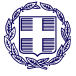 ΔΗΜΟΣ ΔΡΑΜΑΣΔ/ΝΣΗ ΤΕΧΝΙΚΩΝ ΥΠΗΡΕΣΙΩΝΑΡ. ΜΕΛ: 20/2018ΔΗΜΟΣ ΔΡΑΜΑΣΔ/ΝΣΗ ΤΕΧΝΙΚΩΝ ΥΠΗΡΕΣΙΩΝΑΡ. ΜΕΛ: 20/2018ΔΗΜΟΣ ΔΡΑΜΑΣΔ/ΝΣΗ ΤΕΧΝΙΚΩΝ ΥΠΗΡΕΣΙΩΝΑΡ. ΜΕΛ: 20/2018ΔΗΜΟΣ ΔΡΑΜΑΣΔ/ΝΣΗ ΤΕΧΝΙΚΩΝ ΥΠΗΡΕΣΙΩΝΑΡ. ΜΕΛ: 20/2018ΔΗΜΟΣ ΔΡΑΜΑΣΔ/ΝΣΗ ΤΕΧΝΙΚΩΝ ΥΠΗΡΕΣΙΩΝΑΡ. ΜΕΛ: 20/2018ΔΗΜΟΣ ΔΡΑΜΑΣΔ/ΝΣΗ ΤΕΧΝΙΚΩΝ ΥΠΗΡΕΣΙΩΝΑΡ. ΜΕΛ: 20/2018ΔΗΜΟΣ ΔΡΑΜΑΣΔ/ΝΣΗ ΤΕΧΝΙΚΩΝ ΥΠΗΡΕΣΙΩΝΑΡ. ΜΕΛ: 20/2018ΕΡΓΟ :ΕΡΓΟ :ΕΡΓΟ :ΕΡΓΟ :ΔΗΜΟΣ ΔΡΑΜΑΣΔ/ΝΣΗ ΤΕΧΝΙΚΩΝ ΥΠΗΡΕΣΙΩΝΑΡ. ΜΕΛ: 20/2018ΔΗΜΟΣ ΔΡΑΜΑΣΔ/ΝΣΗ ΤΕΧΝΙΚΩΝ ΥΠΗΡΕΣΙΩΝΑΡ. ΜΕΛ: 20/2018ΔΗΜΟΣ ΔΡΑΜΑΣΔ/ΝΣΗ ΤΕΧΝΙΚΩΝ ΥΠΗΡΕΣΙΩΝΑΡ. ΜΕΛ: 20/2018ΔΗΜΟΣ ΔΡΑΜΑΣΔ/ΝΣΗ ΤΕΧΝΙΚΩΝ ΥΠΗΡΕΣΙΩΝΑΡ. ΜΕΛ: 20/2018ΔΗΜΟΣ ΔΡΑΜΑΣΔ/ΝΣΗ ΤΕΧΝΙΚΩΝ ΥΠΗΡΕΣΙΩΝΑΡ. ΜΕΛ: 20/2018ΔΗΜΟΣ ΔΡΑΜΑΣΔ/ΝΣΗ ΤΕΧΝΙΚΩΝ ΥΠΗΡΕΣΙΩΝΑΡ. ΜΕΛ: 20/2018ΔΗΜΟΣ ΔΡΑΜΑΣΔ/ΝΣΗ ΤΕΧΝΙΚΩΝ ΥΠΗΡΕΣΙΩΝΑΡ. ΜΕΛ: 20/2018ΧΡΗΜΑΤΟΔΟΤΗΣΗ :ΧΡΗΜΑΤΟΔΟΤΗΣΗ :ΧΡΗΜΑΤΟΔΟΤΗΣΗ :ΧΡΗΜΑΤΟΔΟΤΗΣΗ :ΧΡΗΜΑΤΟΔΟΤΗΣΗ :ΧΡΗΜΑΤΟΔΟΤΗΣΗ :ΠΡΟΫΠΟΛΟΓΙΣΜΟΣ:ΠΡΟΫΠΟΛΟΓΙΣΜΟΣ:ΠΡΟΫΠΟΛΟΓΙΣΜΟΣ:ΠΡΟΫΠΟΛΟΓΙΣΜΟΣ:ΠΡΟΫΠΟΛΟΓΙΣΜΟΣ:ΠΡΟΫΠΟΛΟΓΙΣΜΟΣ:35.000,00 €35.000,00 €35.000,00 €35.000,00 €35.000,00 €35.000,00 €ΕΝΤΥΠΟ  ΟΙΚΟΝΟΜΙΚΗΣ ΠΡΟΣΦΟΡΑΣΕΝΤΥΠΟ  ΟΙΚΟΝΟΜΙΚΗΣ ΠΡΟΣΦΟΡΑΣΕΝΤΥΠΟ  ΟΙΚΟΝΟΜΙΚΗΣ ΠΡΟΣΦΟΡΑΣΕΝΤΥΠΟ  ΟΙΚΟΝΟΜΙΚΗΣ ΠΡΟΣΦΟΡΑΣΕΝΤΥΠΟ  ΟΙΚΟΝΟΜΙΚΗΣ ΠΡΟΣΦΟΡΑΣΕΝΤΥΠΟ  ΟΙΚΟΝΟΜΙΚΗΣ ΠΡΟΣΦΟΡΑΣΕΝΤΥΠΟ  ΟΙΚΟΝΟΜΙΚΗΣ ΠΡΟΣΦΟΡΑΣΕΝΤΥΠΟ  ΟΙΚΟΝΟΜΙΚΗΣ ΠΡΟΣΦΟΡΑΣΕΝΤΥΠΟ  ΟΙΚΟΝΟΜΙΚΗΣ ΠΡΟΣΦΟΡΑΣΕΝΤΥΠΟ  ΟΙΚΟΝΟΜΙΚΗΣ ΠΡΟΣΦΟΡΑΣΕΝΤΥΠΟ  ΟΙΚΟΝΟΜΙΚΗΣ ΠΡΟΣΦΟΡΑΣΕΝΤΥΠΟ  ΟΙΚΟΝΟΜΙΚΗΣ ΠΡΟΣΦΟΡΑΣΕΝΤΥΠΟ  ΟΙΚΟΝΟΜΙΚΗΣ ΠΡΟΣΦΟΡΑΣΕΝΤΥΠΟ  ΟΙΚΟΝΟΜΙΚΗΣ ΠΡΟΣΦΟΡΑΣΕΝΤΥΠΟ  ΟΙΚΟΝΟΜΙΚΗΣ ΠΡΟΣΦΟΡΑΣΕΝΤΥΠΟ  ΟΙΚΟΝΟΜΙΚΗΣ ΠΡΟΣΦΟΡΑΣΕΝΤΥΠΟ  ΟΙΚΟΝΟΜΙΚΗΣ ΠΡΟΣΦΟΡΑΣΕΝΤΥΠΟ  ΟΙΚΟΝΟΜΙΚΗΣ ΠΡΟΣΦΟΡΑΣΕΝΤΥΠΟ  ΟΙΚΟΝΟΜΙΚΗΣ ΠΡΟΣΦΟΡΑΣ(με ενιαίο ποσοστό έκπτωσης - άρθρο 125 του N4412/2016)(με ενιαίο ποσοστό έκπτωσης - άρθρο 125 του N4412/2016)(με ενιαίο ποσοστό έκπτωσης - άρθρο 125 του N4412/2016)(με ενιαίο ποσοστό έκπτωσης - άρθρο 125 του N4412/2016)(με ενιαίο ποσοστό έκπτωσης - άρθρο 125 του N4412/2016)(με ενιαίο ποσοστό έκπτωσης - άρθρο 125 του N4412/2016)(με ενιαίο ποσοστό έκπτωσης - άρθρο 125 του N4412/2016)(με ενιαίο ποσοστό έκπτωσης - άρθρο 125 του N4412/2016)(με ενιαίο ποσοστό έκπτωσης - άρθρο 125 του N4412/2016)(με ενιαίο ποσοστό έκπτωσης - άρθρο 125 του N4412/2016)(με ενιαίο ποσοστό έκπτωσης - άρθρο 125 του N4412/2016)(με ενιαίο ποσοστό έκπτωσης - άρθρο 125 του N4412/2016)(με ενιαίο ποσοστό έκπτωσης - άρθρο 125 του N4412/2016)(με ενιαίο ποσοστό έκπτωσης - άρθρο 125 του N4412/2016)(με ενιαίο ποσοστό έκπτωσης - άρθρο 125 του N4412/2016)(με ενιαίο ποσοστό έκπτωσης - άρθρο 125 του N4412/2016)(με ενιαίο ποσοστό έκπτωσης - άρθρο 125 του N4412/2016)(με ενιαίο ποσοστό έκπτωσης - άρθρο 125 του N4412/2016)(με ενιαίο ποσοστό έκπτωσης - άρθρο 125 του N4412/2016)Σελίδα 1 από 4Σελίδα 1 από 4Σελίδα 1 από 4Σελίδα 1 από 4Σελίδα 1 από 4Σελίδα 1 από 4Σελίδα 1 από 4Σελίδα 1 από 4Σελίδα 1 από 4Σελίδα 1 από 4Σελίδα 1 από 4Σελίδα 1 από 4Σελίδα 1 από 4Σελίδα 1 από 4Σελίδα 1 από 4Σελίδα 1 από 4Σελίδα 1 από 4Σελίδα 1 από 4Σελίδα 1 από 4ΔΗΜΟΣ ΔΡΑΜΑΣΔ/ΝΣΗ ΤΕΧΝΙΚΩΝ ΥΠΗΡΕΣΙΩΝΑΡ. ΜΕΛ: 20/2018ΔΗΜΟΣ ΔΡΑΜΑΣΔ/ΝΣΗ ΤΕΧΝΙΚΩΝ ΥΠΗΡΕΣΙΩΝΑΡ. ΜΕΛ: 20/2018ΔΗΜΟΣ ΔΡΑΜΑΣΔ/ΝΣΗ ΤΕΧΝΙΚΩΝ ΥΠΗΡΕΣΙΩΝΑΡ. ΜΕΛ: 20/2018ΔΗΜΟΣ ΔΡΑΜΑΣΔ/ΝΣΗ ΤΕΧΝΙΚΩΝ ΥΠΗΡΕΣΙΩΝΑΡ. ΜΕΛ: 20/2018ΔΗΜΟΣ ΔΡΑΜΑΣΔ/ΝΣΗ ΤΕΧΝΙΚΩΝ ΥΠΗΡΕΣΙΩΝΑΡ. ΜΕΛ: 20/2018ΔΗΜΟΣ ΔΡΑΜΑΣΔ/ΝΣΗ ΤΕΧΝΙΚΩΝ ΥΠΗΡΕΣΙΩΝΑΡ. ΜΕΛ: 20/2018ΔΗΜΟΣ ΔΡΑΜΑΣΔ/ΝΣΗ ΤΕΧΝΙΚΩΝ ΥΠΗΡΕΣΙΩΝΑΡ. ΜΕΛ: 20/2018ΕΡΓΟ :ΕΡΓΟ :ΕΡΓΟ :ΕΡΓΟ :ΔΗΜΟΣ ΔΡΑΜΑΣΔ/ΝΣΗ ΤΕΧΝΙΚΩΝ ΥΠΗΡΕΣΙΩΝΑΡ. ΜΕΛ: 20/2018ΔΗΜΟΣ ΔΡΑΜΑΣΔ/ΝΣΗ ΤΕΧΝΙΚΩΝ ΥΠΗΡΕΣΙΩΝΑΡ. ΜΕΛ: 20/2018ΔΗΜΟΣ ΔΡΑΜΑΣΔ/ΝΣΗ ΤΕΧΝΙΚΩΝ ΥΠΗΡΕΣΙΩΝΑΡ. ΜΕΛ: 20/2018ΔΗΜΟΣ ΔΡΑΜΑΣΔ/ΝΣΗ ΤΕΧΝΙΚΩΝ ΥΠΗΡΕΣΙΩΝΑΡ. ΜΕΛ: 20/2018ΔΗΜΟΣ ΔΡΑΜΑΣΔ/ΝΣΗ ΤΕΧΝΙΚΩΝ ΥΠΗΡΕΣΙΩΝΑΡ. ΜΕΛ: 20/2018ΔΗΜΟΣ ΔΡΑΜΑΣΔ/ΝΣΗ ΤΕΧΝΙΚΩΝ ΥΠΗΡΕΣΙΩΝΑΡ. ΜΕΛ: 20/2018ΔΗΜΟΣ ΔΡΑΜΑΣΔ/ΝΣΗ ΤΕΧΝΙΚΩΝ ΥΠΗΡΕΣΙΩΝΑΡ. ΜΕΛ: 20/2018ΧΡΗΜΑΤΟΔΟΤΗΣΗ :ΧΡΗΜΑΤΟΔΟΤΗΣΗ :ΧΡΗΜΑΤΟΔΟΤΗΣΗ :ΧΡΗΜΑΤΟΔΟΤΗΣΗ :ΧΡΗΜΑΤΟΔΟΤΗΣΗ :ΧΡΗΜΑΤΟΔΟΤΗΣΗ :ΠΡΟΫΠΟΛΟΓΙΣΜΟΣ:ΠΡΟΫΠΟΛΟΓΙΣΜΟΣ:ΠΡΟΫΠΟΛΟΓΙΣΜΟΣ:ΠΡΟΫΠΟΛΟΓΙΣΜΟΣ:ΠΡΟΫΠΟΛΟΓΙΣΜΟΣ:ΠΡΟΫΠΟΛΟΓΙΣΜΟΣ:35.000,00 €35.000,00 €35.000,00 €35.000,00 €35.000,00 €35.000,00 €ΕΝΤΥΠΟ  ΟΙΚΟΝΟΜΙΚΗΣ ΠΡΟΣΦΟΡΑΣΕΝΤΥΠΟ  ΟΙΚΟΝΟΜΙΚΗΣ ΠΡΟΣΦΟΡΑΣΕΝΤΥΠΟ  ΟΙΚΟΝΟΜΙΚΗΣ ΠΡΟΣΦΟΡΑΣΕΝΤΥΠΟ  ΟΙΚΟΝΟΜΙΚΗΣ ΠΡΟΣΦΟΡΑΣΕΝΤΥΠΟ  ΟΙΚΟΝΟΜΙΚΗΣ ΠΡΟΣΦΟΡΑΣΕΝΤΥΠΟ  ΟΙΚΟΝΟΜΙΚΗΣ ΠΡΟΣΦΟΡΑΣΕΝΤΥΠΟ  ΟΙΚΟΝΟΜΙΚΗΣ ΠΡΟΣΦΟΡΑΣΕΝΤΥΠΟ  ΟΙΚΟΝΟΜΙΚΗΣ ΠΡΟΣΦΟΡΑΣΕΝΤΥΠΟ  ΟΙΚΟΝΟΜΙΚΗΣ ΠΡΟΣΦΟΡΑΣΕΝΤΥΠΟ  ΟΙΚΟΝΟΜΙΚΗΣ ΠΡΟΣΦΟΡΑΣΕΝΤΥΠΟ  ΟΙΚΟΝΟΜΙΚΗΣ ΠΡΟΣΦΟΡΑΣΕΝΤΥΠΟ  ΟΙΚΟΝΟΜΙΚΗΣ ΠΡΟΣΦΟΡΑΣΕΝΤΥΠΟ  ΟΙΚΟΝΟΜΙΚΗΣ ΠΡΟΣΦΟΡΑΣΕΝΤΥΠΟ  ΟΙΚΟΝΟΜΙΚΗΣ ΠΡΟΣΦΟΡΑΣΕΝΤΥΠΟ  ΟΙΚΟΝΟΜΙΚΗΣ ΠΡΟΣΦΟΡΑΣΕΝΤΥΠΟ  ΟΙΚΟΝΟΜΙΚΗΣ ΠΡΟΣΦΟΡΑΣΕΝΤΥΠΟ  ΟΙΚΟΝΟΜΙΚΗΣ ΠΡΟΣΦΟΡΑΣΕΝΤΥΠΟ  ΟΙΚΟΝΟΜΙΚΗΣ ΠΡΟΣΦΟΡΑΣΕΝΤΥΠΟ  ΟΙΚΟΝΟΜΙΚΗΣ ΠΡΟΣΦΟΡΑΣ(με ενιαίο ποσοστό έκπτωσης - άρθρο 125 του N4412/2016)(με ενιαίο ποσοστό έκπτωσης - άρθρο 125 του N4412/2016)(με ενιαίο ποσοστό έκπτωσης - άρθρο 125 του N4412/2016)(με ενιαίο ποσοστό έκπτωσης - άρθρο 125 του N4412/2016)(με ενιαίο ποσοστό έκπτωσης - άρθρο 125 του N4412/2016)(με ενιαίο ποσοστό έκπτωσης - άρθρο 125 του N4412/2016)(με ενιαίο ποσοστό έκπτωσης - άρθρο 125 του N4412/2016)(με ενιαίο ποσοστό έκπτωσης - άρθρο 125 του N4412/2016)(με ενιαίο ποσοστό έκπτωσης - άρθρο 125 του N4412/2016)(με ενιαίο ποσοστό έκπτωσης - άρθρο 125 του N4412/2016)(με ενιαίο ποσοστό έκπτωσης - άρθρο 125 του N4412/2016)(με ενιαίο ποσοστό έκπτωσης - άρθρο 125 του N4412/2016)(με ενιαίο ποσοστό έκπτωσης - άρθρο 125 του N4412/2016)(με ενιαίο ποσοστό έκπτωσης - άρθρο 125 του N4412/2016)(με ενιαίο ποσοστό έκπτωσης - άρθρο 125 του N4412/2016)(με ενιαίο ποσοστό έκπτωσης - άρθρο 125 του N4412/2016)(με ενιαίο ποσοστό έκπτωσης - άρθρο 125 του N4412/2016)(με ενιαίο ποσοστό έκπτωσης - άρθρο 125 του N4412/2016)(με ενιαίο ποσοστό έκπτωσης - άρθρο 125 του N4412/2016)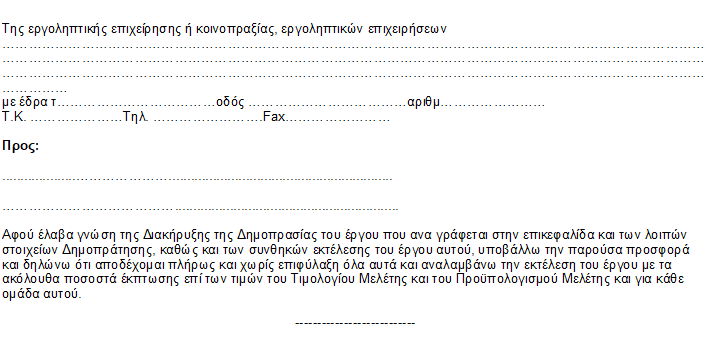 Σελίδα 2 από 4Σελίδα 2 από 4Σελίδα 2 από 4Σελίδα 2 από 4Σελίδα 2 από 4Σελίδα 2 από 4Σελίδα 2 από 4Σελίδα 2 από 4Σελίδα 2 από 4Σελίδα 2 από 4Σελίδα 2 από 4Σελίδα 2 από 4Σελίδα 2 από 4Σελίδα 2 από 4Σελίδα 2 από 4Σελίδα 2 από 4Σελίδα 2 από 4Σελίδα 2 από 4Σελίδα 2 από 4Α. ΠΡΟΣΦΟΡΑ ΠΟΣΟΣΤΟΥ ΕΚΠΤΩΣΗΣΑ. ΠΡΟΣΦΟΡΑ ΠΟΣΟΣΤΟΥ ΕΚΠΤΩΣΗΣΑ. ΠΡΟΣΦΟΡΑ ΠΟΣΟΣΤΟΥ ΕΚΠΤΩΣΗΣΑ. ΠΡΟΣΦΟΡΑ ΠΟΣΟΣΤΟΥ ΕΚΠΤΩΣΗΣΑ. ΠΡΟΣΦΟΡΑ ΠΟΣΟΣΤΟΥ ΕΚΠΤΩΣΗΣΑ. ΠΡΟΣΦΟΡΑ ΠΟΣΟΣΤΟΥ ΕΚΠΤΩΣΗΣΑ. ΠΡΟΣΦΟΡΑ ΠΟΣΟΣΤΟΥ ΕΚΠΤΩΣΗΣΑ. ΠΡΟΣΦΟΡΑ ΠΟΣΟΣΤΟΥ ΕΚΠΤΩΣΗΣΑ. ΠΡΟΣΦΟΡΑ ΠΟΣΟΣΤΟΥ ΕΚΠΤΩΣΗΣΑ. ΠΡΟΣΦΟΡΑ ΠΟΣΟΣΤΟΥ ΕΚΠΤΩΣΗΣΑ. ΠΡΟΣΦΟΡΑ ΠΟΣΟΣΤΟΥ ΕΚΠΤΩΣΗΣΑ. ΠΡΟΣΦΟΡΑ ΠΟΣΟΣΤΟΥ ΕΚΠΤΩΣΗΣΑ. ΠΡΟΣΦΟΡΑ ΠΟΣΟΣΤΟΥ ΕΚΠΤΩΣΗΣΑ. ΠΡΟΣΦΟΡΑ ΠΟΣΟΣΤΟΥ ΕΚΠΤΩΣΗΣΑ. ΠΡΟΣΦΟΡΑ ΠΟΣΟΣΤΟΥ ΕΚΠΤΩΣΗΣΑ. ΠΡΟΣΦΟΡΑ ΠΟΣΟΣΤΟΥ ΕΚΠΤΩΣΗΣΑ. ΠΡΟΣΦΟΡΑ ΠΟΣΟΣΤΟΥ ΕΚΠΤΩΣΗΣΑ. ΠΡΟΣΦΟΡΑ ΠΟΣΟΣΤΟΥ ΕΚΠΤΩΣΗΣΑ. ΠΡΟΣΦΟΡΑ ΠΟΣΟΣΤΟΥ ΕΚΠΤΩΣΗΣΠεριγραφήΠεριγραφήΠεριγραφήΠεριγραφήΠεριγραφήΠεριγραφήΠεριγραφήΠεριγραφήΠροσφερόμενη έκπτωσησε ακέραιες μονάδες επί τοις εκατό (%)Προσφερόμενη έκπτωσησε ακέραιες μονάδες επί τοις εκατό (%)Προσφερόμενη έκπτωσησε ακέραιες μονάδες επί τοις εκατό (%)Προσφερόμενη έκπτωσησε ακέραιες μονάδες επί τοις εκατό (%)Προσφερόμενη έκπτωσησε ακέραιες μονάδες επί τοις εκατό (%)Προσφερόμενη έκπτωσησε ακέραιες μονάδες επί τοις εκατό (%)Προσφερόμενη έκπτωσησε ακέραιες μονάδες επί τοις εκατό (%)Προσφερόμενη έκπτωσησε ακέραιες μονάδες επί τοις εκατό (%)Προσφερόμενη έκπτωσησε ακέραιες μονάδες επί τοις εκατό (%)Προσφερόμενη έκπτωσησε ακέραιες μονάδες επί τοις εκατό (%)Προσφερόμενη έκπτωσησε ακέραιες μονάδες επί τοις εκατό (%)ΠεριγραφήΠεριγραφήΠεριγραφήΠεριγραφήΠεριγραφήΠεριγραφήΠεριγραφήΠεριγραφήΟλογράφωςΟλογράφωςΟλογράφωςΟλογράφωςΟλογράφωςΟλογράφωςΟλογράφωςΟλογράφωςΟλογράφωςΑριθμητικώςΑριθμητικώςΈκπτωση στο σύνολο δαπανώνεργασιών κατά τη μελέτηΈκπτωση στο σύνολο δαπανώνεργασιών κατά τη μελέτηΈκπτωση στο σύνολο δαπανώνεργασιών κατά τη μελέτηΈκπτωση στο σύνολο δαπανώνεργασιών κατά τη μελέτηΈκπτωση στο σύνολο δαπανώνεργασιών κατά τη μελέτηΈκπτωση στο σύνολο δαπανώνεργασιών κατά τη μελέτηΈκπτωση στο σύνολο δαπανώνεργασιών κατά τη μελέτηΈκπτωση στο σύνολο δαπανώνεργασιών κατά τη μελέτηΣελίδα 3 από 4Σελίδα 3 από 4Σελίδα 3 από 4Σελίδα 3 από 4Σελίδα 3 από 4Σελίδα 3 από 4Σελίδα 3 από 4Σελίδα 3 από 4Σελίδα 3 από 4Σελίδα 3 από 4Σελίδα 3 από 4Σελίδα 3 από 4Σελίδα 3 από 4Σελίδα 3 από 4Σελίδα 3 από 4Σελίδα 3 από 4Σελίδα 3 από 4Σελίδα 3 από 4Σελίδα 3 από 4Β. ΠΡΟΫΠΟΛΟΓΙΣΜΟΣ ΠΡΟΣΦΟΡΑΣΒ. ΠΡΟΫΠΟΛΟΓΙΣΜΟΣ ΠΡΟΣΦΟΡΑΣΒ. ΠΡΟΫΠΟΛΟΓΙΣΜΟΣ ΠΡΟΣΦΟΡΑΣΒ. ΠΡΟΫΠΟΛΟΓΙΣΜΟΣ ΠΡΟΣΦΟΡΑΣΒ. ΠΡΟΫΠΟΛΟΓΙΣΜΟΣ ΠΡΟΣΦΟΡΑΣΒ. ΠΡΟΫΠΟΛΟΓΙΣΜΟΣ ΠΡΟΣΦΟΡΑΣΒ. ΠΡΟΫΠΟΛΟΓΙΣΜΟΣ ΠΡΟΣΦΟΡΑΣΒ. ΠΡΟΫΠΟΛΟΓΙΣΜΟΣ ΠΡΟΣΦΟΡΑΣΒ. ΠΡΟΫΠΟΛΟΓΙΣΜΟΣ ΠΡΟΣΦΟΡΑΣΒ. ΠΡΟΫΠΟΛΟΓΙΣΜΟΣ ΠΡΟΣΦΟΡΑΣΒ. ΠΡΟΫΠΟΛΟΓΙΣΜΟΣ ΠΡΟΣΦΟΡΑΣΒ. ΠΡΟΫΠΟΛΟΓΙΣΜΟΣ ΠΡΟΣΦΟΡΑΣΒ. ΠΡΟΫΠΟΛΟΓΙΣΜΟΣ ΠΡΟΣΦΟΡΑΣΒ. ΠΡΟΫΠΟΛΟΓΙΣΜΟΣ ΠΡΟΣΦΟΡΑΣΒ. ΠΡΟΫΠΟΛΟΓΙΣΜΟΣ ΠΡΟΣΦΟΡΑΣΒ. ΠΡΟΫΠΟΛΟΓΙΣΜΟΣ ΠΡΟΣΦΟΡΑΣΒ. ΠΡΟΫΠΟΛΟΓΙΣΜΟΣ ΠΡΟΣΦΟΡΑΣΒ. ΠΡΟΫΠΟΛΟΓΙΣΜΟΣ ΠΡΟΣΦΟΡΑΣΒ. ΠΡΟΫΠΟΛΟΓΙΣΜΟΣ ΠΡΟΣΦΟΡΑΣ(Για την υποβοήθηση της επιτροπής διαγωνισμού στην κατάταξη των διαγωνιζομένων κατά σειρά μειοδοσίας)(Για την υποβοήθηση της επιτροπής διαγωνισμού στην κατάταξη των διαγωνιζομένων κατά σειρά μειοδοσίας)(Για την υποβοήθηση της επιτροπής διαγωνισμού στην κατάταξη των διαγωνιζομένων κατά σειρά μειοδοσίας)(Για την υποβοήθηση της επιτροπής διαγωνισμού στην κατάταξη των διαγωνιζομένων κατά σειρά μειοδοσίας)(Για την υποβοήθηση της επιτροπής διαγωνισμού στην κατάταξη των διαγωνιζομένων κατά σειρά μειοδοσίας)(Για την υποβοήθηση της επιτροπής διαγωνισμού στην κατάταξη των διαγωνιζομένων κατά σειρά μειοδοσίας)(Για την υποβοήθηση της επιτροπής διαγωνισμού στην κατάταξη των διαγωνιζομένων κατά σειρά μειοδοσίας)(Για την υποβοήθηση της επιτροπής διαγωνισμού στην κατάταξη των διαγωνιζομένων κατά σειρά μειοδοσίας)(Για την υποβοήθηση της επιτροπής διαγωνισμού στην κατάταξη των διαγωνιζομένων κατά σειρά μειοδοσίας)(Για την υποβοήθηση της επιτροπής διαγωνισμού στην κατάταξη των διαγωνιζομένων κατά σειρά μειοδοσίας)(Για την υποβοήθηση της επιτροπής διαγωνισμού στην κατάταξη των διαγωνιζομένων κατά σειρά μειοδοσίας)(Για την υποβοήθηση της επιτροπής διαγωνισμού στην κατάταξη των διαγωνιζομένων κατά σειρά μειοδοσίας)(Για την υποβοήθηση της επιτροπής διαγωνισμού στην κατάταξη των διαγωνιζομένων κατά σειρά μειοδοσίας)(Για την υποβοήθηση της επιτροπής διαγωνισμού στην κατάταξη των διαγωνιζομένων κατά σειρά μειοδοσίας)(Για την υποβοήθηση της επιτροπής διαγωνισμού στην κατάταξη των διαγωνιζομένων κατά σειρά μειοδοσίας)(Για την υποβοήθηση της επιτροπής διαγωνισμού στην κατάταξη των διαγωνιζομένων κατά σειρά μειοδοσίας)(Για την υποβοήθηση της επιτροπής διαγωνισμού στην κατάταξη των διαγωνιζομένων κατά σειρά μειοδοσίας)(Για την υποβοήθηση της επιτροπής διαγωνισμού στην κατάταξη των διαγωνιζομένων κατά σειρά μειοδοσίας)(Για την υποβοήθηση της επιτροπής διαγωνισμού στην κατάταξη των διαγωνιζομένων κατά σειρά μειοδοσίας)ΠεριγραφήΠεριγραφήΠεριγραφήΠεριγραφήΠεριγραφήΠεριγραφήΠεριγραφήΠεριγραφήΠεριγραφήΔαπάνη κατά τονΠροϋπολογισμόΜελέτης(Ευρώ)Δαπάνη κατά τονΠροϋπολογισμόΜελέτης(Ευρώ)Δαπάνη κατά τονΠροϋπολογισμόΜελέτης(Ευρώ)Προσφερόμενη έκπτωση σε ακέραιες μονάδες επί τοις εκατό (%)Προσφερόμενη έκπτωση σε ακέραιες μονάδες επί τοις εκατό (%)Προσφερόμενη έκπτωση σε ακέραιες μονάδες επί τοις εκατό (%)Προσφερόμενη έκπτωση σε ακέραιες μονάδες επί τοις εκατό (%)Δαπάνη μετάτην έκπτωση(Ευρώ)Δαπάνη μετάτην έκπτωση(Ευρώ)Δαπάνη μετάτην έκπτωση(Ευρώ)Αθροισμα δαπανώνεργασιών κατά τη μελέτηΑθροισμα δαπανώνεργασιών κατά τη μελέτηΑθροισμα δαπανώνεργασιών κατά τη μελέτηΑθροισμα δαπανώνεργασιών κατά τη μελέτηΑθροισμα δαπανώνεργασιών κατά τη μελέτηΑθροισμα δαπανώνεργασιών κατά τη μελέτηΑθροισμα δαπανώνεργασιών κατά τη μελέτηΑθροισμα δαπανώνεργασιών κατά τη μελέτηΑθροισμα δαπανώνεργασιών κατά τη μελέτη20.744,7420.744,7420.744,74Αθροισμα δαπανών εργασιώνκατά τη μελέτηΑθροισμα δαπανών εργασιώνκατά τη μελέτηΑθροισμα δαπανών εργασιώνκατά τη μελέτηΑθροισμα δαπανών εργασιώνκατά τη μελέτηΑθροισμα δαπανών εργασιώνκατά τη μελέτηΑθροισμα δαπανών εργασιώνκατά τη μελέτηΣσ=Σσ=Σσ=20.744,7420.744,7420.744,74Κατά την προσφοράΚατά την προσφοράΚατά την προσφοράx Σπ=Γ.Ε & Ο.Ε.Γ.Ε & Ο.Ε.Γ.Ε & Ο.Ε.Γ.Ε & Ο.Ε.Γ.Ε & Ο.Ε.18,00%x Σσ=x Σσ=x Σσ=3.734,053.734,053.734,0518,00%18,00%18,00%x Σπ=Συνολική Δαπάνη Έργουκατά τη μελέτηΣυνολική Δαπάνη Έργουκατά τη μελέτηΣυνολική Δαπάνη Έργουκατά τη μελέτηΣυνολική Δαπάνη Έργουκατά τη μελέτηΣυνολική Δαπάνη Έργουκατά τη μελέτηΣυνολική Δαπάνη Έργουκατά τη μελέτηΣΣ=ΣΣ=ΣΣ=24.478,7924.478,7924.478,79Κατά την προσφοράΚατά την προσφοράΚατά την προσφοράΣΔΕ=ΑπρόβλεπταΑπρόβλεπταΑπρόβλεπταΑπρόβλεπταΑπρόβλεπτα15,00%x ΣΣ =x ΣΣ =x ΣΣ =3.671,823.671,823.671,8215,00%15,00%15,00%x ΣΔΕ=ΣύνολοΣύνολοΣύνολοΣύνολοΣύνολοΣύνολοΣ1 =Σ1 =Σ1 =28.150,6128.150,6128.150,61Π1 =Π1 =Π1 =Π1 =Πρόβλεψη αναθεώρησηςΠρόβλεψη αναθεώρησηςΠρόβλεψη αναθεώρησηςΠρόβλεψη αναθεώρησηςΠρόβλεψη αναθεώρησηςΠρόβλεψη αναθεώρησηςΑν =Αν =Αν =75,2075,2075,20(1-Εμ) x (Αν) =(1-Εμ) x (Αν) =(1-Εμ) x (Αν) =(1-Εμ) x (Αν) =Σύνολο Δαπάνης του Έργου κατά τη μελέτη (χωρίς ΦΠΑ)Σύνολο Δαπάνης του Έργου κατά τη μελέτη (χωρίς ΦΠΑ)Σύνολο Δαπάνης του Έργου κατά τη μελέτη (χωρίς ΦΠΑ)Σύνολο Δαπάνης του Έργου κατά τη μελέτη (χωρίς ΦΠΑ)Σύνολο Δαπάνης του Έργου κατά τη μελέτη (χωρίς ΦΠΑ)Σύνολο Δαπάνης του Έργου κατά τη μελέτη (χωρίς ΦΠΑ)Σ2 =Σ2 =Σ2 =28.225,8128.225,8128.225,81Κατά την προσφοράΚατά την προσφοράΚατά την προσφοράΠ2 =Ο ΠροσφέρωνΟ ΠροσφέρωνΟ ΠροσφέρωνΟ ΠροσφέρωνΟ ΠροσφέρωνΟ ΠροσφέρωνΟ ΠροσφέρωνΟ ΠροσφέρωνΟ ΠροσφέρωνΟ Προσφέρων(Ονοματεπώνυμο υπογραφόντων και σφραγίδα εργοληπτικών επιχειρήσεων)(Ονοματεπώνυμο υπογραφόντων και σφραγίδα εργοληπτικών επιχειρήσεων)(Ονοματεπώνυμο υπογραφόντων και σφραγίδα εργοληπτικών επιχειρήσεων)(Ονοματεπώνυμο υπογραφόντων και σφραγίδα εργοληπτικών επιχειρήσεων)(Ονοματεπώνυμο υπογραφόντων και σφραγίδα εργοληπτικών επιχειρήσεων)(Ονοματεπώνυμο υπογραφόντων και σφραγίδα εργοληπτικών επιχειρήσεων)(Ονοματεπώνυμο υπογραφόντων και σφραγίδα εργοληπτικών επιχειρήσεων)(Ονοματεπώνυμο υπογραφόντων και σφραγίδα εργοληπτικών επιχειρήσεων)(Ονοματεπώνυμο υπογραφόντων και σφραγίδα εργοληπτικών επιχειρήσεων)(Ονοματεπώνυμο υπογραφόντων και σφραγίδα εργοληπτικών επιχειρήσεων)(Ονοματεπώνυμο υπογραφόντων και σφραγίδα εργοληπτικών επιχειρήσεων)(Ονοματεπώνυμο υπογραφόντων και σφραγίδα εργοληπτικών επιχειρήσεων)(Ονοματεπώνυμο υπογραφόντων και σφραγίδα εργοληπτικών επιχειρήσεων)(Ονοματεπώνυμο υπογραφόντων και σφραγίδα εργοληπτικών επιχειρήσεων)(Ονοματεπώνυμο υπογραφόντων και σφραγίδα εργοληπτικών επιχειρήσεων)(Ονοματεπώνυμο υπογραφόντων και σφραγίδα εργοληπτικών επιχειρήσεων)(Ονοματεπώνυμο υπογραφόντων και σφραγίδα εργοληπτικών επιχειρήσεων)(Ονοματεπώνυμο υπογραφόντων και σφραγίδα εργοληπτικών επιχειρήσεων)(Ονοματεπώνυμο υπογραφόντων και σφραγίδα εργοληπτικών επιχειρήσεων)24/5/201824/5/201824/5/201824/5/201824/5/201824/5/201824/5/201824/5/201824/5/201824/5/201824/5/201824/5/201824/5/201824/5/201824/5/201824/5/201824/5/201824/5/201824/5/2018Ο μελετητήςΟ μελετητήςΟ μελετητήςΟ μελετητήςΟ μελετητήςΟ μελετητήςΟ μελετητήςΟ μελετητήςΟ μελετητήςΟ μελετητήςΘΕΩΡΗΘΗΚΕΗ Προϊσταμένη ΔιεύθυνσηςΘΕΩΡΗΘΗΚΕΗ Προϊσταμένη ΔιεύθυνσηςΘΕΩΡΗΘΗΚΕΗ Προϊσταμένη ΔιεύθυνσηςΘΕΩΡΗΘΗΚΕΗ Προϊσταμένη ΔιεύθυνσηςΘΕΩΡΗΘΗΚΕΗ Προϊσταμένη ΔιεύθυνσηςΘΕΩΡΗΘΗΚΕΗ Προϊσταμένη ΔιεύθυνσηςΘΕΩΡΗΘΗΚΕΗ Προϊσταμένη ΔιεύθυνσηςΘΕΩΡΗΘΗΚΕΗ Προϊσταμένη ΔιεύθυνσηςΘΕΩΡΗΘΗΚΕΗ Προϊσταμένη ΔιεύθυνσηςΜόσχου ΑθανάσιοςΠολιτικός ΜηχανικόςΜόσχου ΑθανάσιοςΠολιτικός ΜηχανικόςΜόσχου ΑθανάσιοςΠολιτικός ΜηχανικόςΜόσχου ΑθανάσιοςΠολιτικός ΜηχανικόςΜόσχου ΑθανάσιοςΠολιτικός ΜηχανικόςΜόσχου ΑθανάσιοςΠολιτικός ΜηχανικόςΜόσχου ΑθανάσιοςΠολιτικός ΜηχανικόςΜόσχου ΑθανάσιοςΠολιτικός ΜηχανικόςΜόσχου ΑθανάσιοςΠολιτικός ΜηχανικόςΜόσχου ΑθανάσιοςΠολιτικός ΜηχανικόςΚΑΡΑΤΖΟΓΛΟΥ ΘΕΣΣΑΛΟΝΙΚΙΑΤΟΠΟΓΡΑΦΟΣ ΜΗΧΑΝΙΚΟΣΚΑΡΑΤΖΟΓΛΟΥ ΘΕΣΣΑΛΟΝΙΚΙΑΤΟΠΟΓΡΑΦΟΣ ΜΗΧΑΝΙΚΟΣΚΑΡΑΤΖΟΓΛΟΥ ΘΕΣΣΑΛΟΝΙΚΙΑΤΟΠΟΓΡΑΦΟΣ ΜΗΧΑΝΙΚΟΣΚΑΡΑΤΖΟΓΛΟΥ ΘΕΣΣΑΛΟΝΙΚΙΑΤΟΠΟΓΡΑΦΟΣ ΜΗΧΑΝΙΚΟΣΚΑΡΑΤΖΟΓΛΟΥ ΘΕΣΣΑΛΟΝΙΚΙΑΤΟΠΟΓΡΑΦΟΣ ΜΗΧΑΝΙΚΟΣΚΑΡΑΤΖΟΓΛΟΥ ΘΕΣΣΑΛΟΝΙΚΙΑΤΟΠΟΓΡΑΦΟΣ ΜΗΧΑΝΙΚΟΣΚΑΡΑΤΖΟΓΛΟΥ ΘΕΣΣΑΛΟΝΙΚΙΑΤΟΠΟΓΡΑΦΟΣ ΜΗΧΑΝΙΚΟΣΚΑΡΑΤΖΟΓΛΟΥ ΘΕΣΣΑΛΟΝΙΚΙΑΤΟΠΟΓΡΑΦΟΣ ΜΗΧΑΝΙΚΟΣΚΑΡΑΤΖΟΓΛΟΥ ΘΕΣΣΑΛΟΝΙΚΙΑΤΟΠΟΓΡΑΦΟΣ ΜΗΧΑΝΙΚΟΣΕΓΚΡΙΘΗΚΕΟ Προϊστάμενος ΤμήματοςΕΓΚΡΙΘΗΚΕΟ Προϊστάμενος ΤμήματοςΕΓΚΡΙΘΗΚΕΟ Προϊστάμενος ΤμήματοςΕΓΚΡΙΘΗΚΕΟ Προϊστάμενος ΤμήματοςΕΓΚΡΙΘΗΚΕΟ Προϊστάμενος ΤμήματοςΕΓΚΡΙΘΗΚΕΟ Προϊστάμενος ΤμήματοςΕΓΚΡΙΘΗΚΕΟ Προϊστάμενος ΤμήματοςΕΓΚΡΙΘΗΚΕΟ Προϊστάμενος ΤμήματοςΕΓΚΡΙΘΗΚΕΟ Προϊστάμενος ΤμήματοςΕΓΚΡΙΘΗΚΕΟ Προϊστάμενος ΤμήματοςΕΓΚΡΙΘΗΚΕΟ Προϊστάμενος ΤμήματοςΕΓΚΡΙΘΗΚΕΟ Προϊστάμενος ΤμήματοςΕΓΚΡΙΘΗΚΕΟ Προϊστάμενος ΤμήματοςΕΓΚΡΙΘΗΚΕΟ Προϊστάμενος ΤμήματοςΕΓΚΡΙΘΗΚΕΟ Προϊστάμενος ΤμήματοςΕΓΚΡΙΘΗΚΕΟ Προϊστάμενος ΤμήματοςΕΓΚΡΙΘΗΚΕΟ Προϊστάμενος ΤμήματοςΕΓΚΡΙΘΗΚΕΟ Προϊστάμενος ΤμήματοςΕΓΚΡΙΘΗΚΕΟ Προϊστάμενος ΤμήματοςΑΔΑΜΑΝΤΙΔΗΣ ΓΕΩΡΓΙΟΣΠΟΛΙΤΙΚΟΣ ΜΗΧΑΝΙΚΟΣ ΤΕΑΔΑΜΑΝΤΙΔΗΣ ΓΕΩΡΓΙΟΣΠΟΛΙΤΙΚΟΣ ΜΗΧΑΝΙΚΟΣ ΤΕΑΔΑΜΑΝΤΙΔΗΣ ΓΕΩΡΓΙΟΣΠΟΛΙΤΙΚΟΣ ΜΗΧΑΝΙΚΟΣ ΤΕΑΔΑΜΑΝΤΙΔΗΣ ΓΕΩΡΓΙΟΣΠΟΛΙΤΙΚΟΣ ΜΗΧΑΝΙΚΟΣ ΤΕΑΔΑΜΑΝΤΙΔΗΣ ΓΕΩΡΓΙΟΣΠΟΛΙΤΙΚΟΣ ΜΗΧΑΝΙΚΟΣ ΤΕΑΔΑΜΑΝΤΙΔΗΣ ΓΕΩΡΓΙΟΣΠΟΛΙΤΙΚΟΣ ΜΗΧΑΝΙΚΟΣ ΤΕΑΔΑΜΑΝΤΙΔΗΣ ΓΕΩΡΓΙΟΣΠΟΛΙΤΙΚΟΣ ΜΗΧΑΝΙΚΟΣ ΤΕΑΔΑΜΑΝΤΙΔΗΣ ΓΕΩΡΓΙΟΣΠΟΛΙΤΙΚΟΣ ΜΗΧΑΝΙΚΟΣ ΤΕΑΔΑΜΑΝΤΙΔΗΣ ΓΕΩΡΓΙΟΣΠΟΛΙΤΙΚΟΣ ΜΗΧΑΝΙΚΟΣ ΤΕΑΔΑΜΑΝΤΙΔΗΣ ΓΕΩΡΓΙΟΣΠΟΛΙΤΙΚΟΣ ΜΗΧΑΝΙΚΟΣ ΤΕΑΔΑΜΑΝΤΙΔΗΣ ΓΕΩΡΓΙΟΣΠΟΛΙΤΙΚΟΣ ΜΗΧΑΝΙΚΟΣ ΤΕΑΔΑΜΑΝΤΙΔΗΣ ΓΕΩΡΓΙΟΣΠΟΛΙΤΙΚΟΣ ΜΗΧΑΝΙΚΟΣ ΤΕΑΔΑΜΑΝΤΙΔΗΣ ΓΕΩΡΓΙΟΣΠΟΛΙΤΙΚΟΣ ΜΗΧΑΝΙΚΟΣ ΤΕΑΔΑΜΑΝΤΙΔΗΣ ΓΕΩΡΓΙΟΣΠΟΛΙΤΙΚΟΣ ΜΗΧΑΝΙΚΟΣ ΤΕΑΔΑΜΑΝΤΙΔΗΣ ΓΕΩΡΓΙΟΣΠΟΛΙΤΙΚΟΣ ΜΗΧΑΝΙΚΟΣ ΤΕΑΔΑΜΑΝΤΙΔΗΣ ΓΕΩΡΓΙΟΣΠΟΛΙΤΙΚΟΣ ΜΗΧΑΝΙΚΟΣ ΤΕΑΔΑΜΑΝΤΙΔΗΣ ΓΕΩΡΓΙΟΣΠΟΛΙΤΙΚΟΣ ΜΗΧΑΝΙΚΟΣ ΤΕΑΔΑΜΑΝΤΙΔΗΣ ΓΕΩΡΓΙΟΣΠΟΛΙΤΙΚΟΣ ΜΗΧΑΝΙΚΟΣ ΤΕΑΔΑΜΑΝΤΙΔΗΣ ΓΕΩΡΓΙΟΣΠΟΛΙΤΙΚΟΣ ΜΗΧΑΝΙΚΟΣ ΤΕΣελίδα 4 από 4Σελίδα 4 από 4Σελίδα 4 από 4Σελίδα 4 από 4Σελίδα 4 από 4Σελίδα 4 από 4Σελίδα 4 από 4Σελίδα 4 από 4Σελίδα 4 από 4Σελίδα 4 από 4Σελίδα 4 από 4Σελίδα 4 από 4Σελίδα 4 από 4Σελίδα 4 από 4Σελίδα 4 από 4Σελίδα 4 από 4Σελίδα 4 από 4Σελίδα 4 από 4Σελίδα 4 από 4